Задание 1 ТестированиеВыберите один правильный ответ 1.  ВЕНЫ СЕРДЦА, ВПАДАЮЩИЕ НЕПОСРЕДСТВЕННО В ПРАВОЕ ПРЕДСЕРДИЕ: 1) передние вены сердца;   2) задняя вена левого желудочка;  3) малая вена сердца;  4) большая вена сердца; 2. В НЕПАРНУЮ ВЕНУ НЕПОСРЕДСТВЕННО ВПАДАЮТ: 1) внутренние грудные вены;  2) левая восходящая поясничная вена;  3) задние межреберные вены; 4) передние межреберные вены;   3.  В ПОЛУНЕПАРНУЮ ВЕНУ ВПАДАЮТ: 1) правая верхняя межреберная вена;  2) внутренние грудные вены;  3) правая восходящая поясничная вена; 4) медиастинальные вены;   4. ПОЛУНЕПАРНАЯ ВЕНА ВПАДАЕТ: 1) в непарную вену;   2) в левую плечеголовную вену;  3) в верхнюю полую вену;  4) в правую плечеголовную вену; 5. ЩИТОВИДНЫЕ ВЕНЫ ВПАДАЮТ: 1) в наружную яремную вену;  2) в подключичную вену;  3) в лицевую вену;  4) в плечеголовную вену;6. ВО ВНУТРЕННЮЮ ГРУДНУЮ ВЕНУ ВПАДАЮТ: 1) задние межреберные вены;  2) добавочная непарная вена;  3) мышечно-диафрагмальная вена;  4) задняя вена; 7. К ВНЕЧЕРЕПНЫМ ПРИТОКАМ ВНУТРЕННЕЙ ЯРЕМНОЙ ВЕНЫ ОТНОСЯТСЯ: 1) слуховая вена;  2) глоточные вены;  3) глазная вена;  4) менингиальная вена; 8. ПИЩЕВОДНЫЕ ВЕНЫ АНАСТОМОЗИРУЮТ: 1) с правой желудочной веной;  2) с левой желудочно-сальниковой веной;  3) с правой желудочно-сальниковой веной;  4) с левой желудочной веной;9. ВЕРХНЯЯ ПОЛАЯ ВЕНА У ДЕТЕЙ КОРОТКАЯ В СВЯЗИ: 1) с высоким положением сердца;  2) с ее недоразвитием;  3) с возрастом;  4) с низким положением сердца; 10.  ЛАТЕРАЛЬНАЯ И МЕДИАЛЬНАЯ ПОДКОЖНЫЕ ВЕНЫ ВЕРХНЕЙ КОНЕЧНОСТИ ОТЧЕТЛИВО ВЫДЕЛЯЮТСЯ: 1) к моменту рождения;  2) к 1-2 годам жизни;  3) к 6-7 годам жизни;  4) к 16 годам жизни; Задание №2Подпишите анатомические образования, используя латинскую терминологию. Рисунок 1   Рисунок 2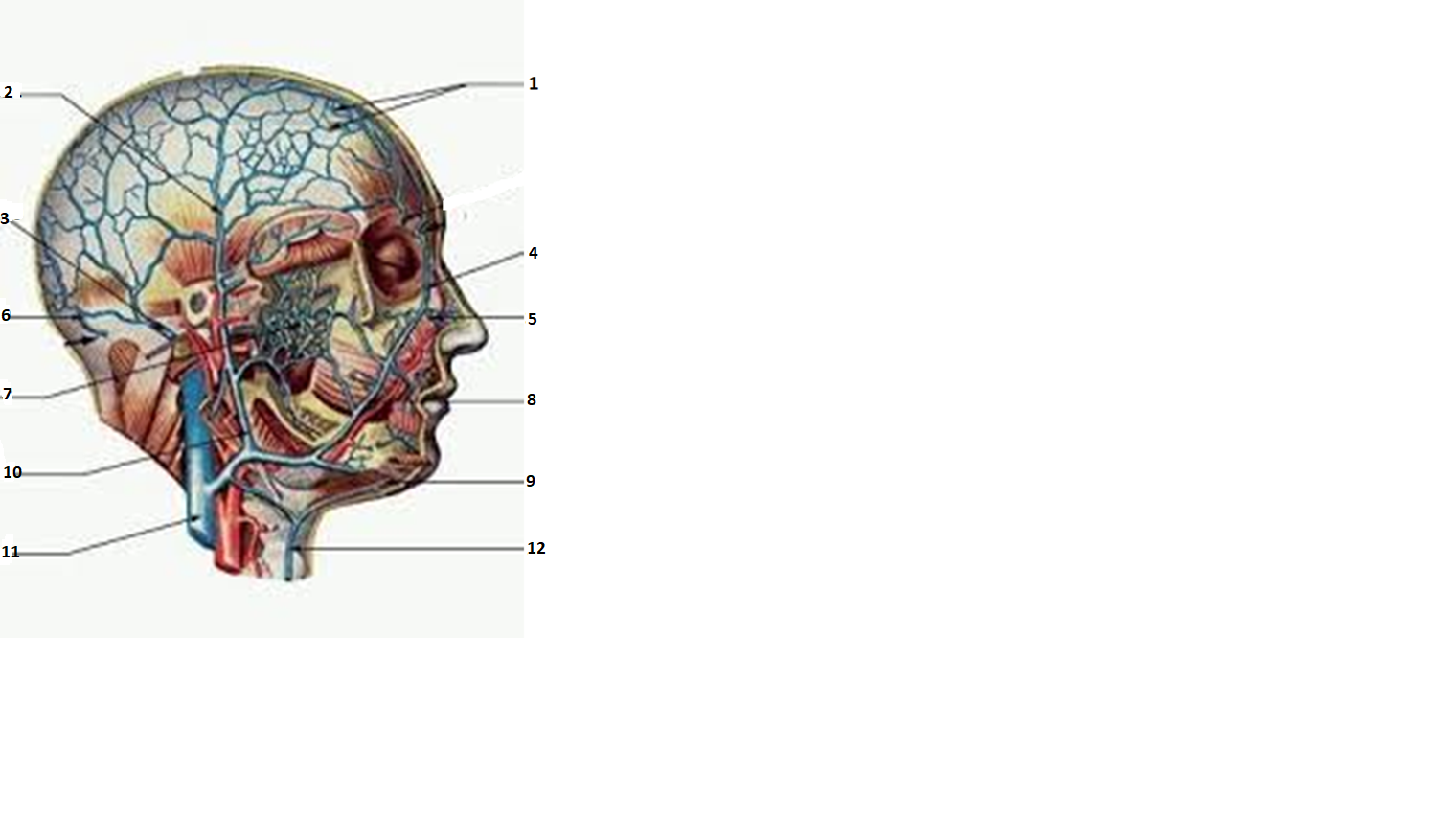 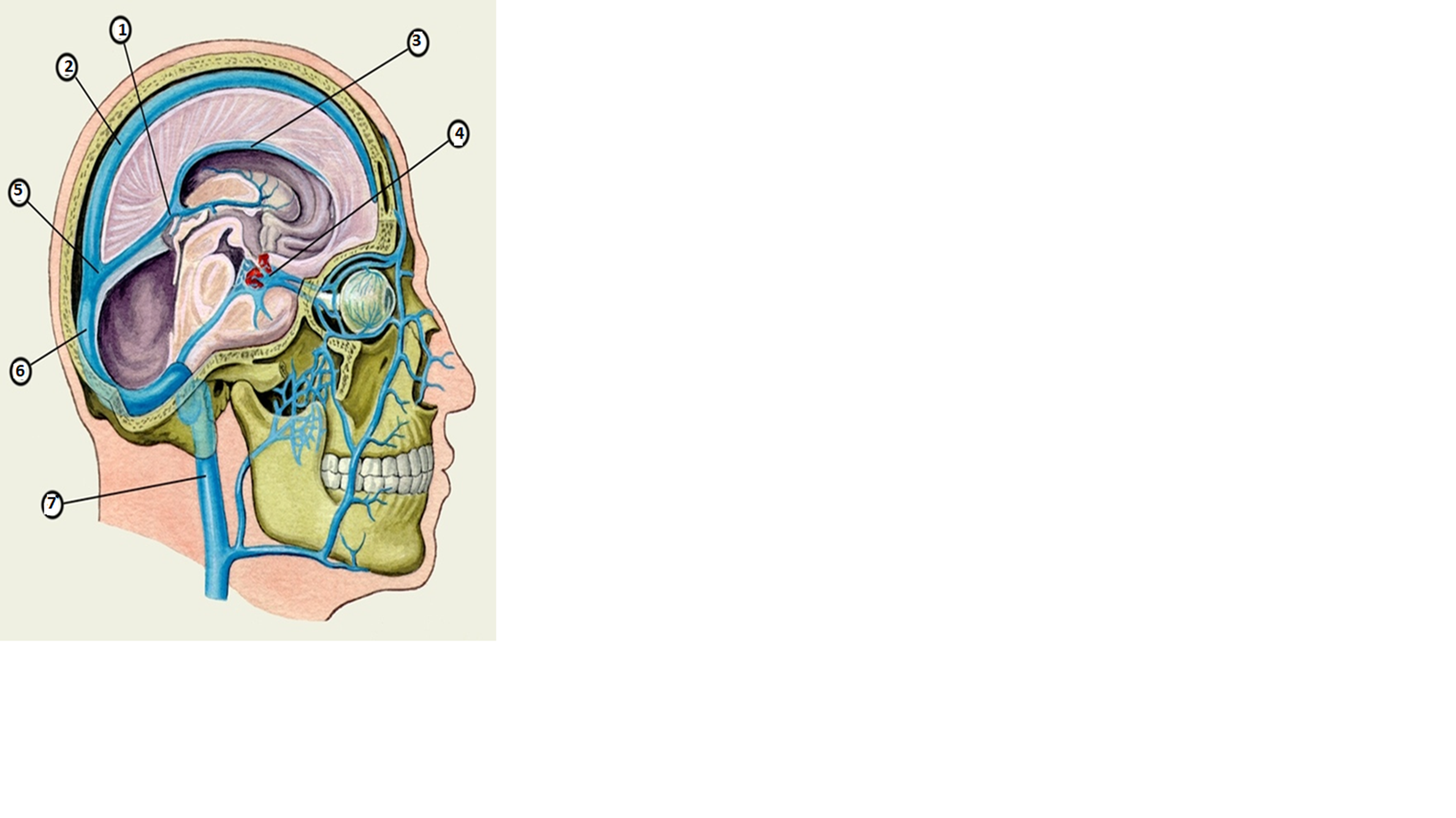 Задание №3Решите ситуационные задачи1. Больному ребенку необходимо введение лекарственного препарата в венозное русло.  Вопрос 1: Какую поверхностную вену верхней конечности целесообразно использовать для указанной манипуляции?;Вопрос 2: Какие вены соединяет этот сосуд?;2. При вскрытии пораженных костных ячеек сосцевидного отростка черепа у ребенка с гнойным воспалением среднего уха возникло сильное венозное кровотечение. Вопрос 1: Какой венозный синус черепа оказался поврежденным при оперативном вмешательстве?;Вопрос 2: Из каких венозных синусов поступает в него кровь?;Задание №4Нарисуйте схему венозного  оттока от мышц  предплечья (какая система вен конечности, как называются ветви, идущие от групп мышц, особенности их положения, в какие крупные венозные сосуды осуществляется  отток венозной крови, в какую системную вену) Задание №5Опишите венозный отток от плевры слева (как называются вены, в какие крупные венозные сосуды осуществляется  отток венозной крови, в какую системную вену) 